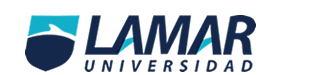 JAHAIRA DANIELA ROJAS ASCENCIO LAMAR UNIVERSIDADPROFESOR. DANIEL ROJAS TAPIAMATERIA. QUMICA IFECHA.  1- Diciembre- 2014GRADO. 2GRUPO. A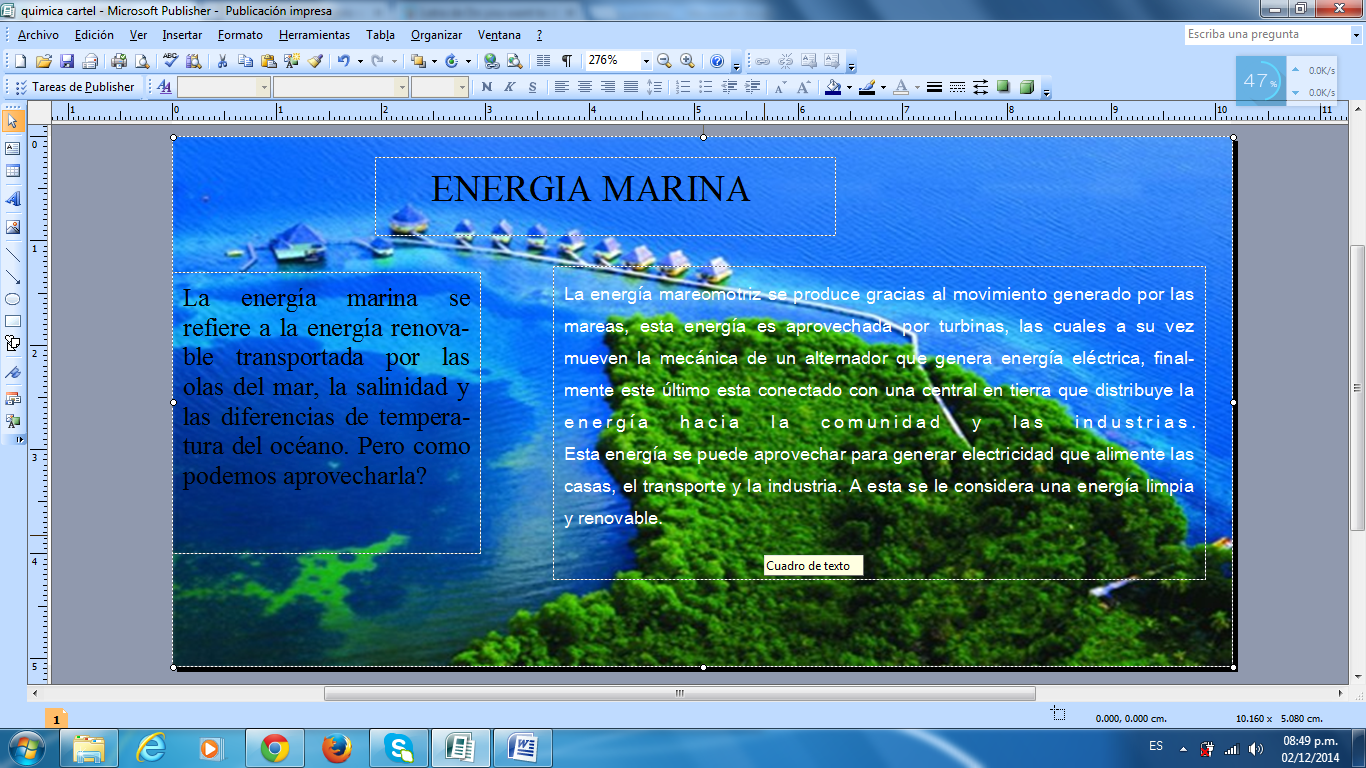 Profe una disculpa por mandárselo así, pero intente mandárselo por Publisher pero la pagina de b-learning no me lo aceptaba, decía que era invalido, una disculpa 